Pansergraven i BredballeI 1944 besluttede tyskerne at etablere 4 spærrestillinger (pansergrave) på tværs af Jylland til værn mod en eventuel engelsk invasion. Den sydligste fulgte den dansk-tysk grænse, og den nordligste (Brunhildstillung) skulle følge en linje fra Vejle til Esbjerg via Vandel, Grindsted og Varde dvs. en strækning på ca. 100 km.På grund af det sene tidspunkt af krigen var der mangel på mandskab og materiale, hvorfor arbejdet aldrig blev afsluttet. Ifølge en datidig krigsrapport skulle kun 9 km af Brunhild være blevet færdig.Brunhild skulle i Vejle anlægges fra nordsiden af fjorden og nord om Vejle by videre mod Vandel. I Bredballe blev en strækning fra den sydligste del af Grydevangen til den østligste del af Skovbrynet påbegyndt. En strækning på ca. 600 meter blev gravet, og kan tydeligt ses som en bølgelinje på luftfoto optaget fra tyske LW-fly i 1944. En pansergrav var ca. 4 meter bred for oven og mindst 3 meter dyb.Ifølge notat fra samtale (formentlig omkring år 2000) med Johannes Winther fra Toftegaard kan citeres følgende: ”Ude mellem Børnehjemmet og forbi Bybækgaard blev der bygget en pansergrav, den var både dyb og bred. Krigen sluttede, og pansergraven blev slettet, så intet var at se om den (men ikke glemt)”. Jeg var på det tidspunkt 9 år gammel, og husker at have set pansergraven fra Skelvangen (eller som den tidligere hed Nørremarksvej) som passager på cykelstangen hos en af sønnerne fra Sofienbjerg. Det var nemlig en af de få muligheder, jeg havde for at komme ud at se verden uden for Højgaard på den tid.Min mangeårige klassekammerat Christian Kjær Thomsen fra Bybæk har bidraget med følgende erindringsskrivelse om pansergravene: ”Ved krigens sidste periode ”besatte” de tyske soldater jo vores skole og vi var, som du jo også husker det, henvist til Missionshuset. Børge ”Pottemager” og min skolevej blev i den periode ændret, så vi gik forbi Johannes Hauges gård (Bredballegaard) op ad det, der i dag hedder Skelvangen (der var en anden linjeføring den gang). Halvvejs oppe gik vi skråt over marken mod Børnehjemmet. På denne mark måtte vi kravle ned og derefter op ad nogle dybe og stejle skrænter fra en ca. nord/syd-gående pansergrav. Vi kunne jo have undgået ”kravleriet”, hvis vi var blevet på vejen mod Bybækgaard, men det var jo en længere vej. Jeg husker, at det kun var vejens bredde, der var friholdt og med stejle skrænter på både nord- og sydsiden af vejen (Skelvangen tidligere Nørremarksvej)”.Jeg havde sidst på året 2010 aftalt et møde med Marie Udengaard fra Bybækgaard, hvor vi skulle tale om pansergraven. Men da jeg mødte op, var hun kommet på sygehuset, og et par dage senere var hun desværre død.Pansergravene var naturligvis til stor gene for bønderne, hvorfor der allerede i juli 1945 blev lavet en særlov om opfyldning af tankgrave mv. Det var heri besluttet, at tankgrave i hele landet skulle fjernes ved Statens foranstaltning uden udgifter for grundejerne.Afslutningsvis kan nævnes, at spærrestillingerne i april 1945 fik et modsat formål, idet tyskerne, efter at de allierede hære rykkede frem i Nordtyskland og ikke som oprindelig forventet fra en landgang ved den jydske vestkyst, besluttede at ”vende” de fire nordligste spærrestillinger. Det ville give den tyske ledelse mulighed for at forsvare Danmark og Norge mod fjenden fra syd. Så langt nåede man heldigvis ikke inden freden kom.Vejle, februar 2015.Henry Nørup Pedersen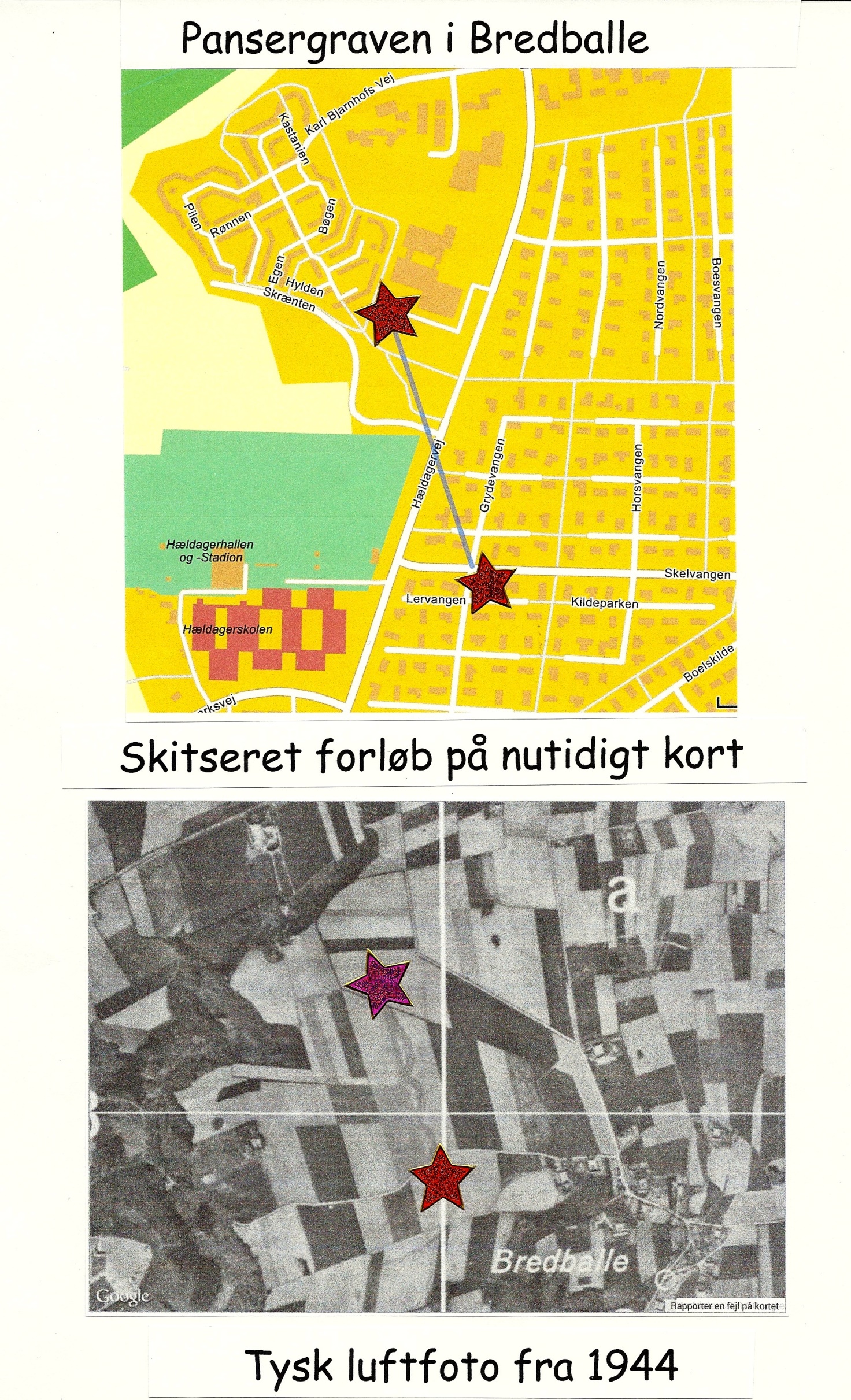 